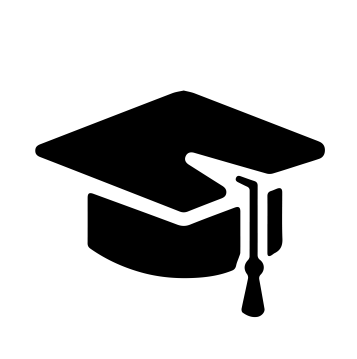 Всероссийский информационно – образовательный портал «Магистр»Веб – адрес сайта: https://magistr-r.ru/СМИ Серия ЭЛ № ФС 77 – 75609(РОСКОМНАДЗОР, г. Москва)МОП СФО Сетевое издание «Магистр»ИНН 4205277233 ОГРН 1134205025349Председатель оргкомитета: Ирина Фёдоровна К.ТЛФ. 8-923-606-29-50Е -mail: metodmagistr@mail.ruГлавный редактор: Александр Сергеевич В.Е-mail: magistr-centr@magistr-r.ruПриказ №003 от 05.05.2022г.О назначении участников конкурса «Всероссийский творческий конкурс обучающихся ДМШ, ДШИ»Уважаемые участники, если по каким – либо причинам вы не получили электронные свидетельства в установленный срок (4 дня с момента регистрации), просьба обратиться для выяснения обстоятельств по электронной почте: metodmagistr@mail.ru№Учреждение, адресУчастникРезультат1МБУДО Ремонтненская школа искусств, Ростовская область
с. РемонтноеНичеговская Людмила Николаевна, Батожок КонстантинI степень (победитель)2МБУДО Ремонтненская школа искусств, Ростовская область
с. РемонтноеНичеговская Людмила Николаевна, Батожок КонстантинI степень (победитель)